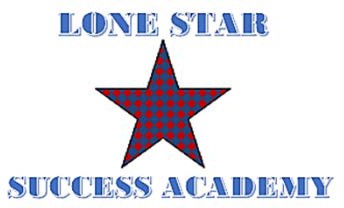 Lone Star Success Academy Meeting Agenda/NoticeThursday May 20, 202110:30am (CST)********************************************To join the meeting************************************************Telephone:Dial: US:  1-669-900-6833  Meeting ID:  432-952-9991#Notice is hereby given that on the 19th Day of May, 2021, the School Board of Lake Granbury Academy Charter School will hold a regular board meeting at 10:30 a.m. at the Lake Granbury Youth Service Program Administration Office, 1300 Crossland Rd, Granbury, TX. The subjects to be discussed, considered, or upon which any formal action may be taken are as listed below. Please note that the sequence of items given in the posting is only approximate and that the order of individual items may be adjusted as necessary.Call to Order and Establish Quorum:  Barry McBride, Robert Scott, Tracy Bennett-Joseph, Cheryl Myers, CJ Bower, Carol CantrellCall to Order:  10:32amQuorum EstablishedWelcome and Recognition of Special Guests:  No Special GuestsAction ItemsConsider Board approval of Board Minutes for the Meeting held on April 15, 2021:  Meeting minutes from 4/15/21; motion to approve 1st R. Scott, 2nd B. McBride, Motion Approved.Consider Board approval of Board to purchase a computer for the school leader:  Motion to approve purchase of a computer for principal; 1st R. Scott, 2nd B. McBride, Motion Approved.Reports/Discussion Items                                  Superintendent and School Report: Graduation scheduled for June 11, 2021 at 1pm:  Site getting prepaid for two student graduations.Case Manager and Therapist will be the guest speakers and families are invited.Board members are welcome to attend.Discussion on TEA background requirement for all personnel:  # of staff needing to complete background screening has substantially increased due to the instability of staffing.  Paying for staff that are not completing 90 days on the job.  So far, $4800 spent on staff background checks.  Anticipate board will approve a specific amount in the future.  Tracy will take the concerns to the Program Director and Admin. team on June 7, 2021.Completion of teacher agreements for SY2021-2022COVID-19Mask wearing for staff still in place while in the presence of students:  Still struggling to get students to wear masks.School Operations State testing will end next week:  Seeing many students not vested in testing and concerned with the results. Student Incidents:  Increase in incidents due to student frustration.2020-2023 ESSER III application due July 27th:  $132,00 approved for ESSER funds.  Tracy just completed the training and a lot of the funds will be pushed toward staffing.Staffing Completion of teacher agreements for SY 2021-2022:  Not retaining 1 teacher (ELA position posted).New CTE teacher started on 5/20/2021.1 instructional aid position open but on hold due to student population being down.Retention of school personnel with the exception of one Holding on the vacant IA position due to student enrollment Expansion of Board and position election add to next meeting.  Possible candidate for the board, Tracy is waiting on paperwork and Barry will follow-up.  Want to invite him to the next board meeting.Finance Report and Discussion Revenue down due to decrease in student populationMoved PPE loan forgiveness dollars to revenueSchool doing a good job with expensesInterest reversed due to PPE loan forgivenessBalance Sheet:  Only concern going forward is the cash is down but hopefully will pick back up.  Next year looking good.Adjournment:  10:50 a.m.Tracy Bennett-Joseph, M.Ed. Lake Granbury Academy Charter School Superintendent 